1. Израчунај збир бројева на приказани начин: 27+13=(20+7)+(10+3)=(20+10)+(7+3)=30+10=__2. 79+11=80- Да ли је наведени резултат тачан?А. ДаБ. Не3. Означи тачно решење наведеног израза: 49+21=__:А. 30Б. 60В. 70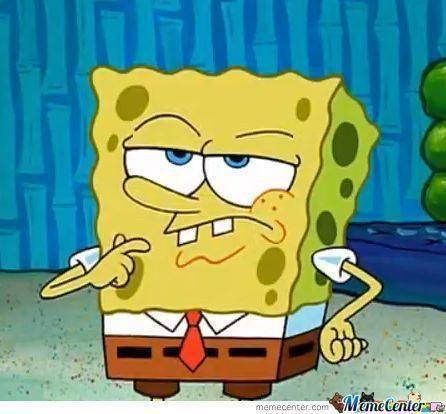 4. Броју 51 додај највећи непарни број четврте десетице. Резултат је:________________________________________5. Збир бројева 36 и 10 увећај за 23. Резултат је:А. 59Б. 69В. 786. Упиши цифру која недостаје тако да добијеш тачну једнакост: 7__+12=90А. 3Б. 6В. 87. У цвећари има 25 белих ружа. Црвених ружа је за 14 више, а жутих ружа за 10 више од црвених. Колико има црвених, а колико жутих ружа у цвећари?А. Црвених 49, а жутих 39Б. Црвених 39, а жутих 49В. Црвених 37, а жутих 47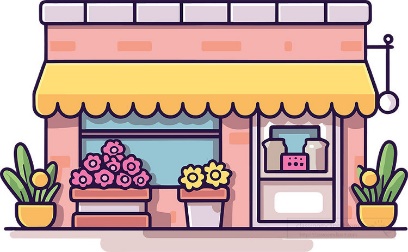 8. Означи нетачан резултат:А. 54+36=90Б. 43+17=50В. 32+38=709. Означи тачно решење наведеног израза: 17+13=__:А. 30Б. 40В. 5010. Први следбеник броја 53 увећај за први претходник броја 14. Резултат је:А. 67Б. 87В. 2511. Упиши цифру која недостаје тако да добијеш тачну једнакост: 45+__5=80А. 6Б. 2В. 3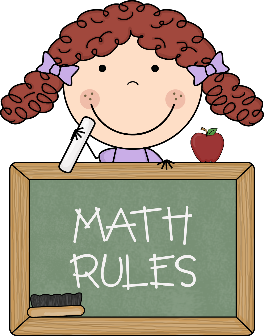 12. Израчунај збир бројева: 25+15=__13. Разлику бројева 76 и 20 увећај за 13. Резултат је:А. 69Б. 89В. 7314. У акцији сређивања школског дворишта учествовало је 23 ђака првака и 37 ђака другог разреда. Колико је укупно ђака учествовало у акцији сређивања школског дворишта?A. 50Б. 60В. 80